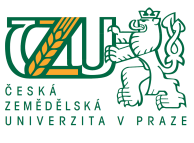 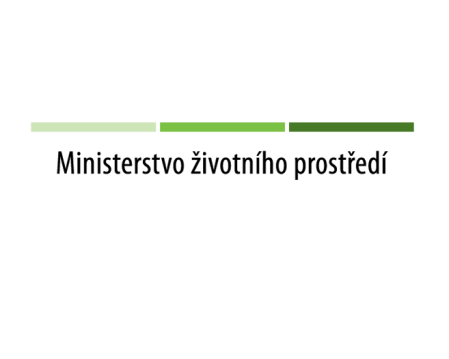 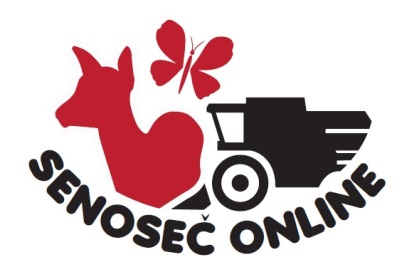 TISKOVÁ ZPRÁVAMŽP zahajuje kampaň na záchranu živočichů ohrožených sečemi a sklizní. Pomoci může nová webová aplikaceLány, 22. května 2015 – Ministr Richard Brabec dnes zahájil kampaň na záchranu živočichů ohrožených při sečích trávy a sklizni. Při startu kampaně představil společně s rektorem České zemědělské univerzity v Praze (ČZU) Jiřím Balíkem nový webový portál SENOSEČ.ČZU.CZ. Cílem nové aplikace je rychlým a jednoduchým způsobem komunikačně a informačně propojit zemědělské podniky, myslivce a dobrovolníky z řad veřejnosti, tak aby se podařilo zlepšit ochranu zvířat a snížit počet těch, která každoročně hynou pod koly žací techniky v době senosečí a sklizně.V těchto dnech se ve velkém rozjíždějí po celé zemi senoseče, které každoročně představují smrtelnou hrozbu pro mláďata srn, zajíců, ale i drobných savců, koropotví, chřástalů, čejek nebo dalších ptáků. Statistiky, kolik zvířat zemědělská technika usmrtí, neexistují. Ale odhady myslivců jen u srn hovoří zhruba o 50 zabitých mláďatech na 1000 ha travních porostů. „Už v loňském roce se zvedla obrovská vlna zájmu české veřejnosti, která prostřednictvím Facebooku nabízela myslivcům svoji pomoc, např. při plašení zvířat den před sečemi. Po schůzce s myslivci i zemědělci jsem se rozhodl, že společně rozjedeme kampaň, která by tento neutěšený stav pomohla zlepšit. Součástí kampaněpod taktovkou MŽPje i zcela nová webová aplikace, kterou vyvíjí ČZU a díky níž se, doufám, podaří nastartovat rychlou a jednoduchou komunikaci a spolupráci mezi zemědělci, myslivci a dobrovolníky. Jejich nabízenou pomoc přes portál SENOSEČ.ČZU.CZ (http://senosec.czu.cz/) můžou myslivci využít při pořádání terénních prací na záchranu zvěře před sečí. Rád bych tímto vyzval veřejnost, aby aplikaci využívala a zároveň aby dobrovolníci vyráželi do terénu jen v doprovodu myslivců, který jim poskytne odborné instrukce, tak aby jejich pomoc byla skutečně účinná a pomohla zlepšit ochranu zvířat ohrožených při sečích,“ upozornil při zahájení kampaně ministr Brabec.Česká zemědělská univerzita v Praze se rozhodla do kampaně aktivně zapojit právě vytvořením nové aplikace pro zemědělce, myslivce a veřejnost, kterou za peníze ze zdrojů školy vyvinuli pracovníci Provozně ekonomické fakulty. „Myslím, že tuto aplikaci lze využít jako vhodný komunikačně-informační nástroj, který zemědělským podnikům po registraci umožní rychle a snadno oznámit den či dva předem místo a čas seče, čímž splní i svoji zákonnou povinnost, kterou dnes ne všichni plní. Myslivci pak mohou za pomoci dobrovolníků vhodnými metodami zvířata z luk před sečí včas vyplašit. Univerzita k pilotnímu testování vhodných metod plašení poskytla porosty Školního zemědělského podniku v Lánech. Věřím, že se postupně do využívání aplikace SENOSEČ.ČZU.CZ zapojí nejen další zemědělské univerzity či školy, ale i zemědělské podniky, které budou chtít přispět k šetrnějšímu a přírodě prospěšnějšímu obhospodařování svých pozemků. Aplikaci dnes dáváme do ostrého provozu, na jejím vývoji a zlepšování se bude i nadále pracovat, podílet se na tom budou naši studenti, pro něž ještě v červnu vypíšeme soutěž,“ prozradil při představení aplikace rektor ČZU Jiří Balík.„Na tuto studentskou soutěž poskytne ministerstvo univerzitě finanční příspěvek 100 000 Kč. Ten je určený pro vítězné studenty, kteří navrhnou a pak i vyvinou speciálníverzi aplikace pro mobilní telefony či tablety,“ doplnil ministr Brabec. A aby podpořil aktivitu dobrovolníků, slíbil, že prvních 50 z nich, kteří se zúčastní prací v terénu, dostane od MŽP tričko s logem kampaně.„Webovou aplikaci jsme vytvořili tak, aby byla co nejjednodušší a přístupná co nejširšímu okruhu uživatelů, tak aby zadávání dat a údajů bylo rychlé. Zaregistrovat se lze v jedné ze tří rolí: jako dobrovolník, zemědělec nebo myslivec. Zemědělec může na mapě označit místo seče a přidat údaj o sekaném porostu, termínu apod., zaregistrovaný myslivec v dané oblasti pak může založit akci – praktická opatření před sečí, do níž se mohou hlásit dobrovolníci. Aplikace umí i rozesílat SMS zprávy všem zaregistrovaným, pokud zemědělec například kvůli změně předpovědi počasí termín seče změní,“ přibližuje funkce nové aplikace Roman Kvasnička z Provozně ekonomické fakulty ČZU a dodává, že v aplikaci lze zadávat na mapě i údaje o výskytu zvířat a jejich mláďat v porostu, což přispěje ke zvolení vhodných metod při terénních pracích před sečí. Kromě toho je možné zadat i místo nálezu zabitého zvířete. Tato funkce by tak mohla přispět například i k získání ročních statistik úhynů.Někde už spolupráce mezi zemědělci a myslivci či dobrovolníky úspěšně několik roků funguje, například v některých honitbách na Ostravsku. „Informace o termínech sečí místním mysliveckým sdružením dávají zemědělské podniky pomocí SMS zpráv. „Také se informujeme přes Facebook, na základě toho pak vyrážíme do terénu – louky buď procházíme se psy, případně instalujeme pachové či optické plašiče. Někteří zemědělci používají navíc při sečích zvukové plašiče, ideální by ale bylo využívat termokamery, které zvíře v porostu odhalí, takže se mu může stroj vyhnout. Nová aplikace by nám myslivcům mohla teď pomoci lépe a rychleji zkoordinovat práce i všechny zaregistrované účastníky. Často nám chybí dobrovolníci, kteří by nám pomohli v terénu. Doufám, že portál od ČZU nám přinese nejen tuto lepší koordinaci, ale pomůže i rozšířit spolupráci po celé ČR, tak aby se nám společnými silami podařilo snížit počty usmrcených či zmrzačených zvířat po senosečích či sklizni,“ uzavírá Luboš Hajný z Okresního mysliveckého sdružení Staříč na Ostravsku, který se záchraně zvířat v sezóně sečí věnuje několik let.Kontakt pro média: Jana Taušová zástupkyně tiskové mluvčí MŽP
Mobil: 739 242 379
Tel.: 267 122 944
E-mail: jana.tausova@mzp.cz Josef Beránektiskový mluvčí ČZU Mobil: 774 557 699 E-mail: tiskove@czu.cz www.czu.cz